PONEDELJEK: 23.3.2020V MREŽI SO SKRITE BESEDE SESTAVLJENE IZ ČRK A, E, I, J, M, N, T. POIŠČI BESEDE IN JIH PREPIŠI V ZVEZEK ABC (ČRKE). Namig: besede so zapisane vodoravno               ali navpično     .Zapisanih je sedem besed. Če ne najdeš vseh, poišči rešitev pod bralnim listom.VADI BRANJE!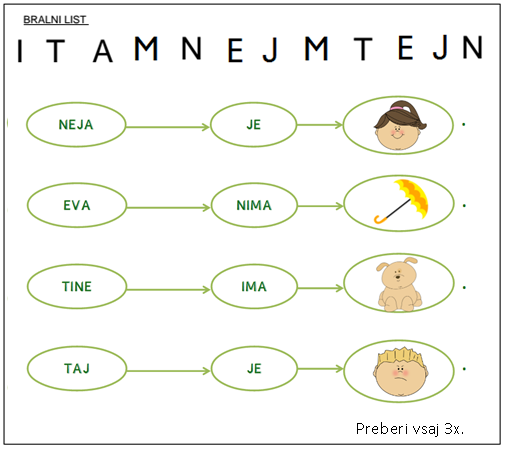 REŠITEV besede v mreži: MAMA, MEJA, ENA, NA, TETA, MET, JOTA. PREPIŠI RAČUNE V ZVEZEK IN JIH IZRAČUNAJ. NATO PA ZAMENJAJ SEŠTEVANCA ( števili) IN IZRAČUNAJ.8 + 2= ____,  _________10 - 4=____,   ________4 + 5= ____, _________9 – 3 =____,   ________OPAZUJ VREME! V ZVEZEK ČEBELICA PREPIŠI NASLOV ZNAKI ZA VREME.SPODAJ PRERIŠI VREMENSKE ZNAKE IN ZRAVEN ZAPIŠI NJIHOV POMEN (lahko s pomočjo staršev).NATO NARIŠITE RAZPREDELNICO IN VSAK DAN NARIŠI KAKŠNO JE BILO VREME.(Zapis za v zvezek ČEBELICA je prikazan v spodnjem okvirčku).ČE STE SLUČAJNO POZABILI…. TISTI, KI STE POZABILI POSADITI SEME IN GA OPAZOVATI DVA TEDNA, TO LAHKO NAREDITE ZDAJ , KO STE DOMA. (DA SE BOŠ SPOMNIL, POGLEJ DELOVNI ZVEZEK ZA SPOZNAVANJE OKOLJA NA STRANI 64,65). NARIŠITE V DELOVNI ZVEZEK, KAJ BOSTE OPAZILI.ČMAMARMENAŽSVEDFGKTCJM    METŽEZABRPZTŠČHDHFASŽJOTARNAAZNAKI ZA VREME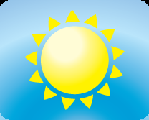 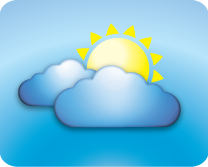 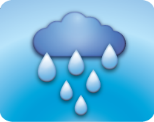 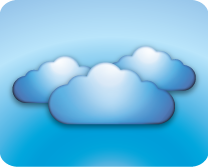 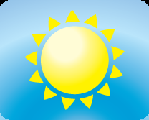 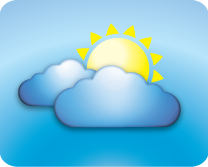 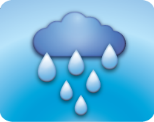 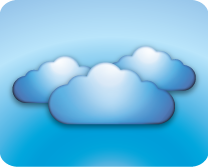 SONČNODELNO OBLAČNOOBLAČNODEŽEVNOSNEŽI    MEGLENO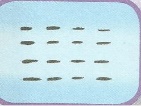    VETEROPAZUJEM VREME